Муниципальное дошкольное образовательное учреждение центр развития ребенка – детский сад №17 администрации городского округа закрытого административно – территориального образования п. Горный Проект на тему: "Мой край,  с простым названьем -  Забайкалье"    (Для детей  4-5 лет срок реализации с 13.01 по 28.02 2020 год)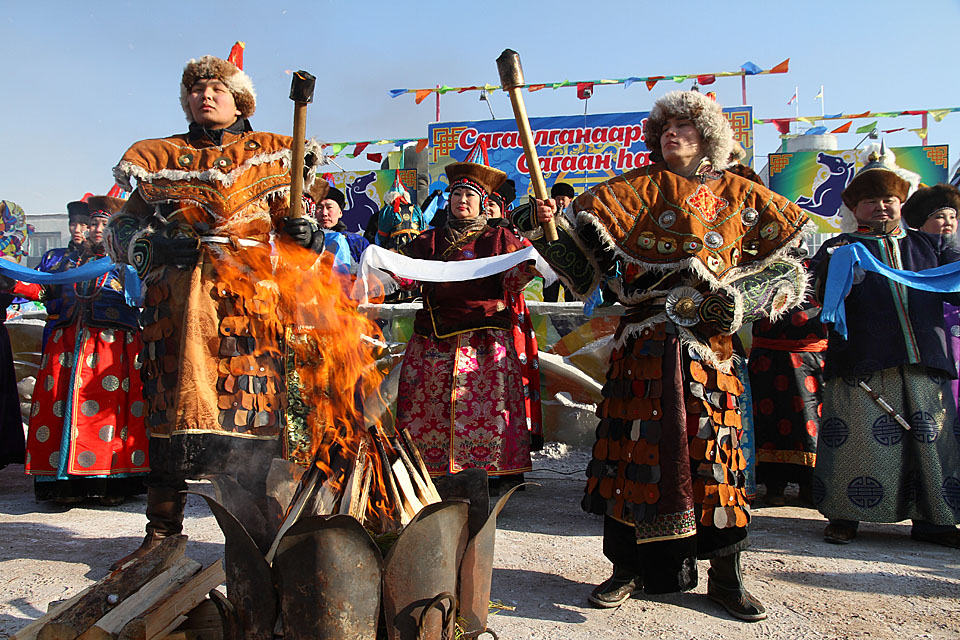 Горный, 2020 годСодержание Пояснительная записка.Нельзя только призывать к патриотизму,
                                                          его нужно воспитывать –воспитывать любовь к родным  местам,
                                                          воспитывать духовную оседлость.                                                                                                        Лихачев Д.С.Изучение родного края актуально в современное время. Российский академик Д. С. Лихачев отмечал, что только «любовь к родному краю, к природе, знание его истории и культуры – основа, на которой и может осуществляться рост духовной культуры всего общества». Воспитать настоящих граждан - патриотов своей Родины невозможно без изучения истории. Именно поэтому в настоящее время повышается интерес к изучению родного края, к его истории, культуре, традициям. Краеведение своими корнями уходит в далекое прошлое. У всех народов мира, во все времена были люди, которые хорошо знали окружавшую их местность, ее природу, прошлую и современную жизнь. Народные «краезнатцы» были знатоками родных мест. Свои знания исторического, географического, экономического характера устно или в различных документах они передавали последующим поколениям, тем самым, сохраняя преемственность в материальной и духовной культуре народов.В воспитании гражданина и патриота нашей родины особо важная роль принадлежит образовательной организации. Именно  детский сад должен давать знания о своем родном крае, прививать соответственное отношение к тому, что окружает дошкольника, бережное отношение к природе, истории, культуре своего народа. Начинать этот процесс надо с детства, с самого доступного для детей. Очень важно с юных лет прививать навыки бережного отношения к природе родного края, к культурно – историческому наследию предков. Воспитание патриотических чувств следует проводить через сознание ребенком причастности ко всем процессам, происходящим в родном крае через выбор активной жизненной позиции, через осознание своей значимости, неповторимости.Изучение родного края способствует воспитанию патриотизма, дает возможность привлечь к поисково-исследовательской деятельности. Изучение родного края происходит путем открытий и сориентировано не на запоминание дошкольниками предоставленной информации, а на активное участие ими в процессе ее приобретения.Изучение родного края - один из ведущих факторов воспитания дошкольников. О важности данной проблемы говорится в целом ряде документов, в том числе, в Федеральном законе  «Об образовании в Российской Федерации», один из целевых ориентиров которого направлен на защиту национальных культур и региональных культурных традиций. В «Национальной доктрине образования в Российской Федерации» подчеркивается, что система образования призвана обеспечить «историческую преемственность поколений, сохранение, распространение и развитие национальной культуры, воспитание бережного отношения к историческому и культурному наследию народов России».Необходимость развития интересов дошкольников в области краеведения связана с социальным запросом общества: чем полнее, глубже, содержательнее будут знания детей о родном крае и его лучших людях, природе, традициях, тем более действенными окажутся они в воспитании любви к нашей большой и малой Родине.Академик Д.С. Лихачев говорил: «Если человек не любит хотя бы изредка смотреть на старые фотографии своих родителей, не ценит память о них, оставленную в саду, который они возделывали, вещах, которые им принадлежали, - значит, он не любит их. Если человек не любит старые улицы, пусть даже и плохонькие, - значит, у него нет любви к своему городу. Если человек равнодушен к памятникам истории своей страны, - он, как правило, равнодушен к своей стране». Считаю, что  воспитатель,  родители не должны допускать такого равнодушия у детей, которые,  выйдя из детского сада, должны стать полноправными гражданами своей страны. Незнание истории родного края ведет к духовному обнищанию, неуважительному отношению к историческому наследию и памятникам культуры.Информационная справка - Полное и сокращенное наименование: Муниципальное дошкольное образовательное учреждение центр развития ребенка – детский сад №17 администрации городского округа закрытого административно – территориального образования п. Горный (МДОУ црр – д/с №17 администрации городского округа  ЗАТО п. Горный)- Почтовый адрес: 672900,Забайкальский край п. Горный ул. Молодежная,28- Телефон: 8(30257)46-085; 8(30257)46-078- Факс: 8(30257)46-078- Адрес электронной почты: irina_fedechkina@bk.ruПаспорт проектаНаименование проекта: информационно – творческий  «Мой край,  с простым названьем -  Забайкалье».     Актуальность:      Среди основных задач, которые ставит современное общество перед дошкольным образовательным учреждением, выделяется актуальная задача воспитания активной сознательной личности. Актуальным направлением проекта является воспитание любви к Родине. Родина впервые предстает перед ребенком в образах, звуках, красках, играх. Все это изобилие несет в себе народное творчество, богатое и разнообразное по своему содержанию. Проект помогает детям получить более широкие знания о  народной культуре и традициях России, Бурятии. Формировать осознанное представление о необходимости заботиться, о своих родных. Именно семья может создать для своего ребенка атмосферу душевного комфорта, помочь почувствовать свою защищенность, уверенность в себе, научить его правильно относиться к окружающим. В процессе организации проектной деятельности появляется уникальная возможность сближение детей и их родителей на основе совместной деятельности.У детей обогащается представление об окружающей действительности, обогащается жизненный опыт, развивается речь, формируется самооценка, навыки положительных взаимоотношений с другими детьми и воспитателем. осознание  личностью (воспитанником) необходимости определённого поведения, основанного на принятых в обществе представлениях о добре и зле, должном и недопустимом. Принятие  личностью базовых национальных ценностей, национальных духовных традиций.        В  разговорах с родителями выяснилось, что в нашей группе   не в полной мере используется социально - значимое направление в работе с детьми   – краеведенье; знакомство с историей родного края, его культурой, природой, людьми жившими и живущими рядом. Краеведенье позволяет лучше почувствовать родной город, а значит стать созидателем своей малой Родины. Идея проекта: Формировать у детей представление о традициях и обычаях  забайкальских народов. Обеспечить историческую преемственность поколений, сохранение, распространение и развитие национальной культуры, воспитание бережного отношения к историческому наследию Забайкальского края.     Проблема: Из наблюдений мы видим отсутствие у детей достаточных знаний о народной  культуре и традициях, отсутствие  знаний о народном творчестве, фольклоре, сказаний, загадок, неумение родителей строить партнерские, доверительные отношения со своими детьми и педагогами группы. Не всегда взрослые и дети понимают, что ценности семейной жизни, усваиваемые  ребенком с первых лет жизни, имеют не переходящие значение в любом возрасте.                   Сроки реализации: два месяца с13.01. по28.02 апреля 2020 г     Целевая Аудитория: дети средней   группы «Непоседы», воспитатели, родители (законные представители) воспитанников группы «Непоседы», музыкальный руководитель и инструктор по физической культуре.      Вид проекта: По количеству участников – коллективный По приоритету метода – информационно – творческий, исследовательский. По продолжительности –  долгосрочный  Цель: Формирование и систематизация знаний детей о культуре и традициях русского народа. Расширять представления о народной игрушке (народная игрушка разных этнических культур). 3накомить с народными промыслами Бурятии. Продолжать знакомить с устным народным творчеством. Использовать фольклор при организации всех видов детской деятельности. Расширять представления детей с ближайшим для них окружением – сложившимися традициями, обычаями, духовностью родного народа. Продолжать знакомить с устным народным творчеством родного края. Знакомить детей с народными традициями и обычаями, с родным декоративно прикладным искусством (Хохлома, Дымково). Знакомить с традиционными промыслами народов Бурятии (кожаные и костяные изделия). Приобщать детей к традиционной культуре русского, бурятского    народа. Задачи:1.Знакомить  детей с  фольклором Забайкалья через календарные обрядовые песни, детские песенки, прибаутки, сказки, былины.Обогащать словарный запас названиями предметов быта: изба, печь, самовар, ухват, кочерга, коромысло, люлька, прялка через посещение музея русской избы. Расширять представления об искусстве, традициях и обычаях народов Забайкалья через проведение развлечений "рождественские встречи", «Сагаалган». 2. Развивать познавательные и исследовательские умения через поиск и сбор информации, сравнения и анализ, умение отражать результаты поиска в разных видах творческой деятельности таких как аппликация, рисование конструирование, экспериментирование. 3.   Знают семейные ценности, имеют расширенное виденье   позитивного взаимодействия в семье и детском саду благодаря знакомству с обычаями обрядами и фольклором народов нашего края через постановку сказки.4. Формировать общие представления о народностях, живущих на территориях Забайкальского  края.Воспитывать уважение к культурам других народов через вовлечение родителей в проектную деятельность.Инновационная направленность: проекта в том, что он направлен на поддержку становления и развития высоконравственного, творческого, компетентного гражданина России, обеспечивает реализацию одного из направлений духовно-нравственного воспитания и развития: воспитание нравственных чувств и этического сознания  обучающихся.  Так как  проблема духовно – нравственного воспитания детей дошкольного возраста становится одной из актуальных. И это понятно, так как каждому человеку, каждому народу надо осознавать себя и своё место в мире природы, среди других людей, среди других народов, а это невозможно, без знания истории, без изучения культуры своей "малой Родины".  Материал по краеведенью является богатым источником, дающим возможность восполнить пробелы в нравственном воспитании воспитанников, которые возникли в последнее время.Аналитическое обоснование: Стратегия государственной национальной политики Российской Федерации на период до 2025 года – система современных  приоритетов, целей, принципов, основных направлений, задач и механизмов реализации государственной национальной политики Российской Федерации. Стратегия разработана в целях обеспечения интересов государства, общества, человека и гражданина, укрепление государственного единства и целостности России, сохранение этнокультурной самобытности ее народов, сочетания общегосударственных интересов и интересов народов России, обеспечения конституционных прав и свобод граждан.Гарантии возможности сохранения художественных ценностей регулируются Статьей 13. "Обеспечение национально – культурными автономиями права на сохранения и развитие национальной культуры" в ФЗ "О культурно – национальных автономиях."  Данный проект  исходит из утверждения значимости Стратегии государственной национальной политики РФ, для современных граждан России как духовного ориентира, способствующего сохранению культуры своего народа. Исследователи Н. А. Найденов, Н. А, Рожков, П. А. Словцов и др. рассматривают формирование социокультурного пространства городов, анализируют его связь с историко-культурным развитием и обращают внимание на многослойность городского пространства. Из ходя из этого среди  представителей поколения next обнаруживается интерес к изучению традиций предков, следовательно, возникла необходимость разработки ряда мероприятий по так называемому этно-экологическому воспитанию, т.е.  полноценному знакомству   детей   с основными принципами поведения в отношениях с природой, установленными в древние времена.Продукт проекта: Фестиваль " Мой край Забайкалья ".   Выставка  народных  игрушек «Куклы наших бабушек ».Расширение и обогащение необходимой развивающей среды группы для реализации данного проекта.Совершенствование у дошкольников навыков исследовательской детальности проведение мастер классов    родителей "блюда национальной кухни"Рисунки и фото на тему «Мой край родной». Буклеты о родном крае.Презентации родителей о родном крае .Этапы реализации. Мероприятия.1 этап. 13 – 17  января Постановка проблемы, определение цели и задач исследовательской работы.Проблема исследования:Во время  проведения игр, дети увидели,  что игры некоторых народностей отличаются от русских. Им стало   интересно, почему так получается. И что отличительного есть у этих народов.Гипотеза исследования (выдвигалась в процессе совместного обсуждения воспитателя с детьми, бесед детей с родителями, рассматривания фотографий, чтения литературы): если познакомить детей с фольклором  - сказками, былинами, потешками, подвижными играми, а так же с обычаями и традициями народов Забайкалья, то самостоятельная   деятельность детей станет более разнообразной и содержательной. В соответствии с проблемой и гипотезой исследования дети и родители с помощью воспитателя поставили задачи дальнейшего исследования проблемы.Пробудить у детей интерес к окружающей действительности на основе знакомства с фольклором  - сказками, былинами, потешками, подвижными играми  Забайкалья.Помочь ребенку установить собственные отношения с историей, культурой, людьми на основе знакомства с обычаями и традициями народов Забайкалья.Развивать речь детей, создавая предпосылки восприятия собственной основы слова, способствовать формированию основ эмоциональной культуры.Познакомить детей с  декоративно прикладным искусством народов Забайкалья. Обеспечить участие семьи в воспитательном направлении развития интереса к традициям и обычаям народностей и истории  Забайкалья.Закрепить приобретённые знания через игровую деятельность.Предполагаемый результат:  У детей появится интерес к окружающей действительности на основе знакомства с  фольклором и декоративно прикладным искусством  Забайкалья, разовьются потребности в приобретении новых знаний.Сформируются познавательные умения: поиск и сбор информации, сравнение и анализ, умение отражать результаты поиска в разных видах творческой деятельности (игровой, музыкальной, художественной), дошкольники установят собственные отношения с историей, культурой, людьми.Обогатится словарный запас, усовершенствуется речь детей, создавая предпосылки восприятия собственной основы слова.Сформируются основы  гражданской  культуры, обогатится развивающая среда группы и систематизируется практический материал по темам "мое Забайкалье", сказки моего края , народная игрушка.Семьи дошкольников примут активное участие в воспитательно-образовательном процессе в направлении развития интереса к  традициям и обычаям народов Забайкалья. Будет создана культурно-эстетическая среда в ДОУ, в которой ребенок выступает, как зритель, исследователь, активный участник, созидатель, творец.Закрепятся приобретённые знания через игровую деятельность.2 этап Подготовительный.20 – 24  январяВсю работу, предшествующую проведению проекта можно разделить на несколько этапов:Анализ семейного воспитания по данному вопросу (индивидуальные беседы).Уточнение представлений детей и их знаний о декоративно прикладном искусстве и фольклоре; традициях и обычаях народов  Забайкалья,   т.е. их личный опыт, на который можно опереться.Изучение литературных источников по вопросам ознакомления детей с  фольклором  и декоративно прикладным искусством Забайкалья. 4.Изучение семейных традиций и обычаев народов Забайкалья представители, которых имеются в группе. Беседа с детьми. Цель: выявить знания о декоративно прикладном искусстве и фольклоре; традициях и обычаях народов  Забайкалья,  и  их готовность пополнить эти знания, предложить создать на эту тему.: Выставка  игрушек по теме: «Куклы наших бабушек ». Создание рисунков и фотографий «Край родной»;  буклетов о родном крае разной направленности, презентаций "о родном крае" - родителями.Создание творческой группы (включаются педагоги, дети и их родители, заинтересованные в данной теме; )Доведение до участников проекта важности данной проблемы. Заинтересовать каждого темой проекта.Подбор материала по данной теме: методического, научно-популярного и художественной литературы, иллюстративного.Совместное составление плана работы над проектом. Учитывается мнение всех участников проекта «Мой край,  с простым названьем -  Забайкалье ».Проект реализуется по двум направлениямСовместная деятельность с детьмиВзаимодействие с родителямиэтап. Основной. Выполнение проекта  27.01- 21.02   4 этап. Презентация проекта 24.02 – 27.02 24.02. Выступление детей группы  со своими  сообщениями о традициях и обычаях народов Забайкалья. Дети проявляют устойчивый интерес к изучению нового материала, у них сформируется  познавательные умения: поиск и сбор информации, сравнение и анализ, умение отражать результаты поиска в разных видах творческой деятельности (игровой, музыкальной, художественной).25.02. представление детьми своих творческих работ (куклы, картины, рисунки, аппликация, пластилинография и т.п.)   дошкольники стремятся к выполнению оригинальных творческих работ.Дети владеют терминологией и активно используют в своей речи словарь по данной теме - Родители активно участвуют в воспитательно-образовательном процессе.26.02. Фестиваль «Традиции народов  Забайкальского края» Дети и родители создают праздник с использованием традиций и обычаев народов Забайкалья, а так же национальной одежды.27.02. спортивный праздник Сагаалган. Дети и родители прикоснулись     к истокам бурятской национальной культуры. Познакомились с обычаями, традициями и национальными играми бурятского народа,  сформировалось  уважение и почитание к культуре  бурятского  народа.Характеристика основных концептуальных идей проекта.Концептуальным основанием проекта является положение о направленности познавательно-исследовательской деятельности дошкольников на результат, который получается в интересующей их самостоятельно спланированной деятельности, направленной на решение практически или теоретически значимой проблемы. Проект учит применять:   1. Учит применять базовые знания и умения, усвоенные во время познавательно - исследовательской, для поиска решения поставленных проблем;2.стимулирует самостоятельную познавательную деятельность дошкольников;3. стирает грани между народами, приближая  общение к реальной жизни;4. привлекает обучающихся к социальной деятельности, которая обеспечивает формирование различных качеств, профессиональных интересов. Диагностический инструментарий для выявления ценности проекта.для детей и родителейВопросы:1. Была ли  тебе интересно работать по проекту? 2. Что  нового ты узнал о природе своего края? 3. Какие произведения тебе понравились больше всего? 4.    Игрушки какого народа тебе понравились больше всего?5. Готов ли ты доброжелательно воспринимать людей другой национальности?6. Какие национальные блюда тебе понравились?7.Национнальный костюм, какого народа тебя больше всего привлекает?Хотите ли вы продолжать сотрудничать с детским садом, участвовать в мероприятиях.С воспитанниками проводится в форме беседы. С Родителями воспитанников в форме анкеты.Значимые мероприятия проекта и механизм их реализации спортивный праздник СагаалганФестиваль «ТРАДИЦИИ НАРОДОВ  Забайкальского края»Игры дедушки Жамсо.Сказка омулевая бочка.Выставка игрушек куклы наших бабушек.Рождественские посиделки.При подготовки были использованы методы:Путешествие по картеПриродные ландшафты и их обитатели.  Народы Забайкалья их места проживания.Путешествие по «реке времени»Прошлое и настоящее  игрушки русской и бурятской .  История жилища и благоустройства.Привлечение родителей к созданию сценария-развлечения и подготовки костюмов и атрибутов к развлечению.    «погружение» в краски, звуки, запахи и образы природы; использование художественного слова;использование ИКТ в презентации детей и родителей.     Были использованы приемы        эвристические беседы;постановка и решение вопросов проблемного характера;выдвижение гипотезы;наблюдения;дидактические игры, игровые обучающие и творчески развивающие ситуации;трудовые поручения, действия Учет возрастных особенностей детей дошкольного возраста при реализации всех видов деятельности  проекта.Механизмы реализации проектов;1.Создание команды (воспитатели, родители, специалисты).2. Совместная работа. 3.Взоимодействие с родителями.Ресурсное и кадровое обеспечение1.Нармотивно – правовой ресурс: согласование с администрацией детского сада.2.Материяльно – технический ресурс: иллюстрации - презентации по теме проекта. Рекомендации для родителей. Подбор музыкального  сопровождения и атрибутов для игр ,костюмов для развлечений. 3.Информационый ресурс: подбор методической и познавательной литературы по теме из интернета и периодической печати.Кадровое обеспечение:1.Воспитатели Рыбакова В.П. 2.Музыкальный руководитель  3.Работники пищеблока Шелухина А.М., Волкова Н.А.Бюджет проектаОжидаемый результат. Имеют представления  об устном народном творчестве  народов Забайкалья.   Расширять представления о народной игрушке   разных этнических культур.   Знают  семейные ценности.Умеют  получать новые знания.  Использую  познавательные и исследовательские умения через поиск и сбор информации, сравнения и анализ, Умеют  отражать результаты поиска в разных видах творческой деятельности.Знают некоторые обычаи обряды и виды фольклора народов нашего края. Создание альбомов природа нашего края.Родители  Позитивно относятся к  взаимодействию  семье  с детским садом в  воспитании нравственных чувств и этического сознания.Сближение детей и родителей разных национальностей.Риски:1.Отсутствие интереса у детей.2.Малая активность родителей в участии совместныхмероприятий в ходе реализации проекта.3.Недостаточное количество демонстрационного материала.Пути преодоления риска:1.Заинтересовать детей через разные виды деятельности.2.Применяя различные средства, методы и приѐмы. 3.Провести с родителями беседу и попросить их принятьактивное участие в данных мероприятиях, так кактолько в тандеме «родители + педагоги + дети» мысможем получить положительный результат в  воспитании гражданских ценностей. 4.Приобретение необходимого материала вспециализированных магазинах.Составитель: Рыбакова Валентина Петровна Воспитатель   МДОУ црр – д/с №17 ЗАТО п. Горный Пояснительная записка………………………………………………. Информационная справка…………………………………………….      3-56Паспорт проекта ………………………………………………………                                                            6 -7Цель, задача ……………………………………………………………                                                                   8 Инновационная направленность……………………………………..                                    9Аналитическое обоснование проекта ……………………………….                          10Этапы реализации, мероприятия ……………………………............ 11-19  Характеристика основных концептуальных идей проекта………...19 Диагностический инструментарий…………………………………... 20 Механизм……………………………………………………………….21-22 Ресурсное и кадровое обеспечение. Бюджет………………………...23 Ожидаемый результат. Риски и пути их решения………………......24 №ТематикаФорма проведенияСодержание работы1.  «Что такое народный фольклор»  27января Беседа   создание условий для формирования знаний о фольклоре; расширять знания детей об устном народном творчестве; воспитывать интерес к народному творчеству.  2. «Русские народные праздники»28 январяБеседа   Обобщение представлений детей о праздниках на Руси, об обычаях и традициях нашего народа. Прививать любовь и интерес к традициям и обычаям русского народа, приобщая к истокам духовной культуры3. Рождественские посиделки 29 января  Развлечение   используя занимательность, прививать обучающимся интерес и любовь к обычаям русского народа,  развивать познавательную и творческую активность, воспитывать чувство любви к своей стране. Создание благоприятных условий для сплочения детского коллектива.4.  «Роспись кувшинчиков».30 января  Комплексное занятие по художественно -эстетическому воспитанию     Учить детей расписывать глиняные изделия, используя для этого цветовую гамму и элементы узора, характерные для росписи керамики. Развивать эстетическое восприятие, творчество.5. Мой край родной      31  января  Показ родительских презентаций о Забайкалье.  Рассказ о старинных игрищах в Сибири в зимнее время, подвижные игры на воздухе русских и бурят.6. Сказки народов Забайкалья 3  февраля   Чтение художественной литературы былины; заучивание пословиц, поговорок, потешек, считалок, за кличек, скороговорок; отгадывание загадок; народные приметы.  Бурятская народная сказка «Алтан» и "омулевая бочка".7.Наша природа такая своеобразная, чарующая. 4 февраля Выставка семейных  фотографий мы из Забайкалья.Впечатления детей и взрослых членов семьи о загородных прогулках всей семьей8      Кафе народная кухня 5  февраля Совместная деятельности взрослых и детей в рамках мастер класса  по изготовлению блюд народной кухни. предоставить детям возможность гордится свами родителями,  умеющими готовить блюдо народной кухни. Презентация  детьми  своей национальности. Совместные игры с родителями.  9  Хоровод мой хоровод.   6  февраля Разучивание хороводных игр разных народов. Дать возможность детям научится толерантному отношению к друг другу.  10. Хоровод матрешек.7  февраля Комплексное занятие по разделу    художественно – эстетическое развитие  Знакомство с традициями проведения  народных празднеств в Сибири, прослушивание стихотворений поэтов. Создание своих работ по образцу дымковской игрушки.11 «Путешествие в прошлое»10  февраляКомплексное занятие по познавательному развитию     Знакомство с историей земли Забайкальской (неизведанный край,  русские, буряты - костюмы народов, игрушки народов Забайкалья )12«Идем в музей игрушек» 11февраля     Сюжетно-ролевая играРассматривание предметов: домашней утвари, убранства бурятских , русских народов.13 «Магазин игрушек»12 февраля Сюжетно-ролевая игра. Предоставить детям возможность продемонстрировать национальную одежду народов Забайкалья с основной символикой одежды использую куклы.14 Выставка игрушек  13  февраляВыставка работ родителей и детей. Оформление выставки на тему "куклы наших бабушек". 15«Народная сказка – волшебная, про животных, бытовая»14 февраля Театрализация сказокрасширение понимания народная сказка. Дать понятие «народная»; сформировать знания о разделении сказок на три вида: волшебные, про животных, бытовые; способствовать развитию речевой активности детей; способствовать воспитанию интереса к русскому народному творчеству, гордости за свой народ.16Сказка омулевая бочка.17 февраля Показ сказки родителями.Приобщение детей к сказкам бурятского народа.17«народная игрушка – это символ края»18 февраля Комплексное занятие по познавательному развитию. Знакомство детей с промыслами, изготавливающими игрушки в разных районах Забайкалья.   18«Назови игрушку»19 февраля 
Дидактические игры  (образование относительных прилагательных): игрушка из дерева (какая?) — деревянная (матрешка, дудка); игрушка из глины (какая?) — глиняная (свистулька); игрушка из керамики (какая?) — керамическая (куколка) и т.п.19«В гости к бабушке Арине»20 февраля  Театрально – игровое развлечениеРасширять представление о народной игрушке. Формировать умение выражать эстетические чувства. Расширять представление о разнообразии народного искусства20Игры дедушки Жамсо.21 февраляПодвижные игры на воздухе.Знакомство детей с подвижными бурятскими играми с атрибутами. Подготовка к развлечению  Сагаалган.Необходимые материально технические ресурсы для реализации проекта.Наличие материально технических ресурсовПотребность в материально технических ресурсахНеобходимая денежная сумма для удовлетворения потребностей в ресурсах.1Методическая литература по нравственно – правовому воспитанию детей дошкольного возраста и краеведческая литература нетЕсть30002Иллюстрации природы Забайкалья и репродукции картин  .нетЕсть20003Сборники  сказок Забайкалья  нетЕсть10004Пошив национальных костюмов нетЕсть4000всего10 000